СОВЕТНарымского сельского поселенияПарабельского районаТомской областиРЕШЕНИЕ00.00.2021   										      № 00О внесении изменений и дополнений в Генеральный план и Правила землепользования и застройки муниципального образования Нарымское сельское поселениеВ соответствии с Градостроительным  кодексом Российской Федерации, Федеральным законом от 06.10.2003 № 131-ФЗ «Об общих принципах организации местного самоуправления в Российской Федерации», на основании Устава муниципального образования Нарымское сельское поселение Парабельского района Томской области, принятого решением Совета Нарымского сельского поселения Парабельского района от 27.12.2018 № 80, протоколами публичных слушаний по внесению изменений и дополнений в Правила землепользования и застройки муниципального образования Нарымское сельское поселение, утвержденные решением Совета Нарымского сельского поселения  от 06.05.2014  № 85, в Генеральный план муниципального образования Нарымское сельское поселение, утвержденный решением Совета Нарымского сельского поселения от 27.12.2013 №67, Совет  поселения РЕШИЛ:Внести изменения в Генеральный план, утвержденный решениями Совета Нарымского сельского поселения  от 27.12.2013 №67 «Об утверждении Генерального плана муниципального образования Нарымское сельское поселение», в части изменения границ функциональных зон, следующего содержания:для обеспечения правовых условий размещения причала на земельном участке с кадастровым номером 70:11:0100037:225, площадью 26997 м2, расположенном по адресу: Российская Федерация, Томская область, Парабельский муниципальный район, Нарымское сельское поселение, причал на протоке Безымянная, изменить функциональную зону сельскохозяйственных угодий на зону объектов водного транспорта (приложение № 1).Внести изменения в Правила землепользования и застройки муниципального образования Нарымского сельского поселения, утвержденные решением Совета Нарымского сельского поселения  от 06.05.2014  № 85 , в части изменения границ территориальных зон, следующего содержания:для обеспечения правовых условий размещения причала на земельном участке с кадастровым номером 70:11:0100037:225, площадью 26997 м2, расположенном по адресу: Российская Федерация, Томская область, Парабельский муниципальный район, Нарымское сельское поселение, причал на протоке Безымянная, изменить территориальную зону СХУ (сельскохозяйственные угодья  в составе земель сельскохозяйственного назначения) на территориальную зону ВДТ (зона водного транспорта).Опубликовать настоящее решение в Информационном бюллетене Нарымского сельского поселения, а также разместить на официальном сайте муниципального образования «Нарымское сельское поселение» в информационно-телекоммуникационной сети «Интернет http:// narimskoe.ru. Настоящее решение вступает в силу со дня официального опубликования. Контроль за исполнением данного решения возложить на контрольно-правовую комиссию.Глава поселения 							С.В. Абдрашитова Председатель Совета                                                                     О.Н.ЖелонкинаПриложение 1 к решению Совета Нарымского сельского поселения №___ от __.__.2021 г.ВНЕСЕНИЕ ЛОКАЛЬНЫХ ИЗМЕНЕНИЙ В ГЕНЕРАЛЬНЫЙ ПЛАН МО НАРЫМСКОГО СЕЛЬСКОГО ПОСЕЛЕНИЯ ПАРАБЕЛЬСКОГО РАЙОНА ТОМСКОЙ ОБЛАСТИ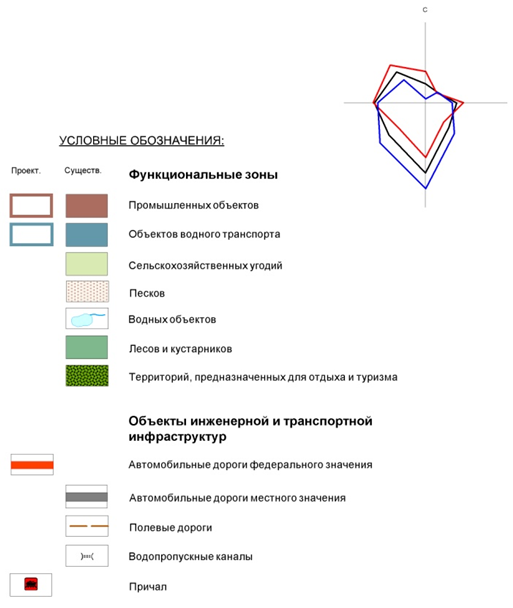 МАШТАБ 1:5000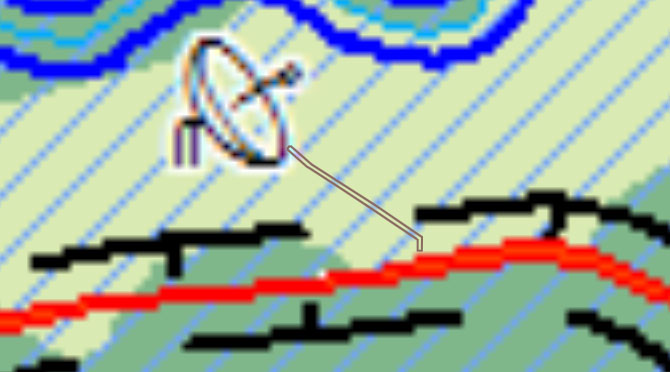 